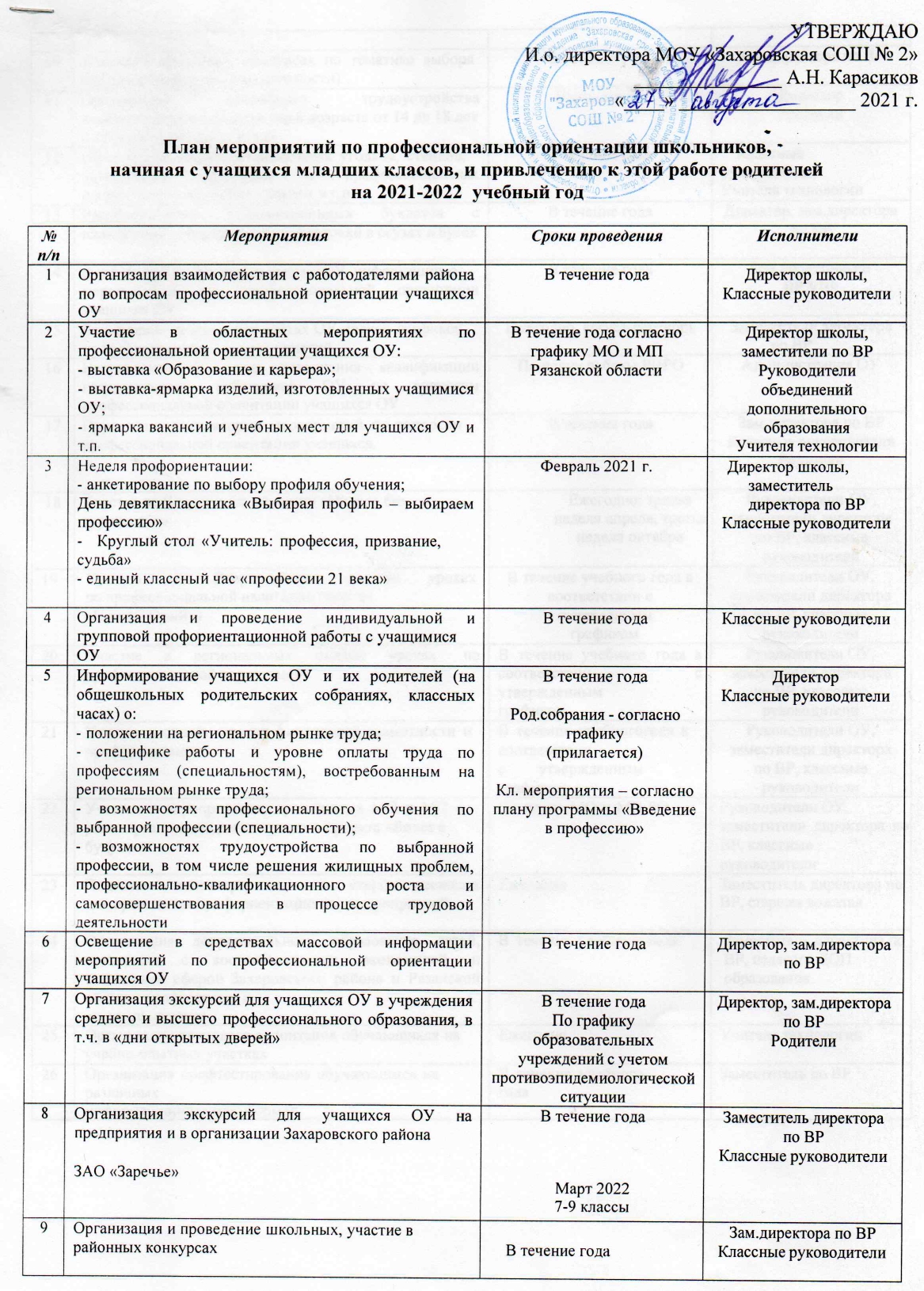 10Участие в областных конкурсах по тематике выборабудущей профессии (специальности)В течение годаВ течение годаЗам.директора по ВР11Организация	временного	трудоустройстванесовершеннолетних граждан в возрасте от 14 до 18 лет в свободное от учебы времяИюнь-август 2022 г.Июнь-август 2022 г.Директор  Родители12Оформление профориентационных уголков, стендов, содержащих	материалы	о	профессиональныхорганизациях, профессиограммы и т.п.В течение годаВ течение годаКлассные руководителиУчителя технологии13Распространение	информационных	буклетов	о планируемых направлениях подготовки в ссузах и вузахВ течение годаВ течение годаДиректор, зам.директора по ВР14Размещение на Интернет-сайтах ОУ информации о мероприятиях	по	профессиональной	ориентацииучащихся ОУВ течение годаВ течение годаЗам директора по ВР,УВР15Размещение на Интернет-сайтах ОУ планов-графиков профориентационных мероприятийЕжегодно, август-сентябрьЕжегодно, август-сентябрьЗаместители директора по ВР16Направление   на   курсы   повышения		квалификации педагогических	работников	ОУ	по	вопросампрофессиональной ориентации учащихся ОУПо плану работы РИРОПо плану работы РИРОАдминистрация ОУ17Проведение внеклассных мероприятий по вопросам профессиональной ориентации учащихся.В течение годаВ течение годаЗам.директора по ВР Классные руководители Родители18Участие во Всероссийской акции «Неделя без турникетов»Ежегодно: третья неделя апреля, третья неделя октябряЕжегодно: третья неделя апреля, третья неделя октябряРуководители	ОУ, заместители директора по ВР, классные руководители19Участие	во	Всероссийских	онлайн	уроках по профессиональной навигации (портал «ПроеКТОриЯ»)В течение учебного года в соответствии с утвержденнымграфикомРуководители ОУ, заместители директора по ВР, классные руководителиРуководители ОУ, заместители директора по ВР, классные руководители20Участие в региональных онлайн уроках по профессиональной ориентации В течение учебного года в соответствии с утвержденнымграфикомРуководители ОУ, заместители директора по ВР, классные руководителиРуководители ОУ, заместители директора по ВР, классные руководители21Участие в онлайн уроках финансовой грамотности и профориентацииВ течение учебного года в соответствиис	утвержденным графикомРуководители ОУ, заместители директора по ВР, классные руководителиРуководители ОУ, заместители директора по ВР, классные руководители22Участие в мероприятиях, проводимых МО и МП в рамках реализации регионального проекта «Билет в будущее»По плану МО и МП РОРуководители ОУ,заместители директора по ВР, классные руководителиРуководители ОУ,заместители директора по ВР, классные руководители23Подготовка волонтеров   из   числа   старшеклассников   для проведения профориентационных мероприятийЕжегодноЗаместитель директора поВР, старшая вожатаяЗаместитель директора поВР, старшая вожатая24Организация дополнительного образования детей, связанного с востребованными экономикой и социальной сферой Захаровского района и Рязанской области профессиями испециальностямиВ течение учебного  годаЗаместитель директора по ВР, педагоги ДОП образованияЗаместитель директора по ВР, педагоги ДОП образования25Организация трудового воспитания обучающихся на учебно-опытных участкахЕжегодноУчителя технологииУчителя технологии26Организация профтестирования обучающимся на различныхинформационных платформахВ течение учебногогодаЗаместитель по ВРЗаместитель по ВР